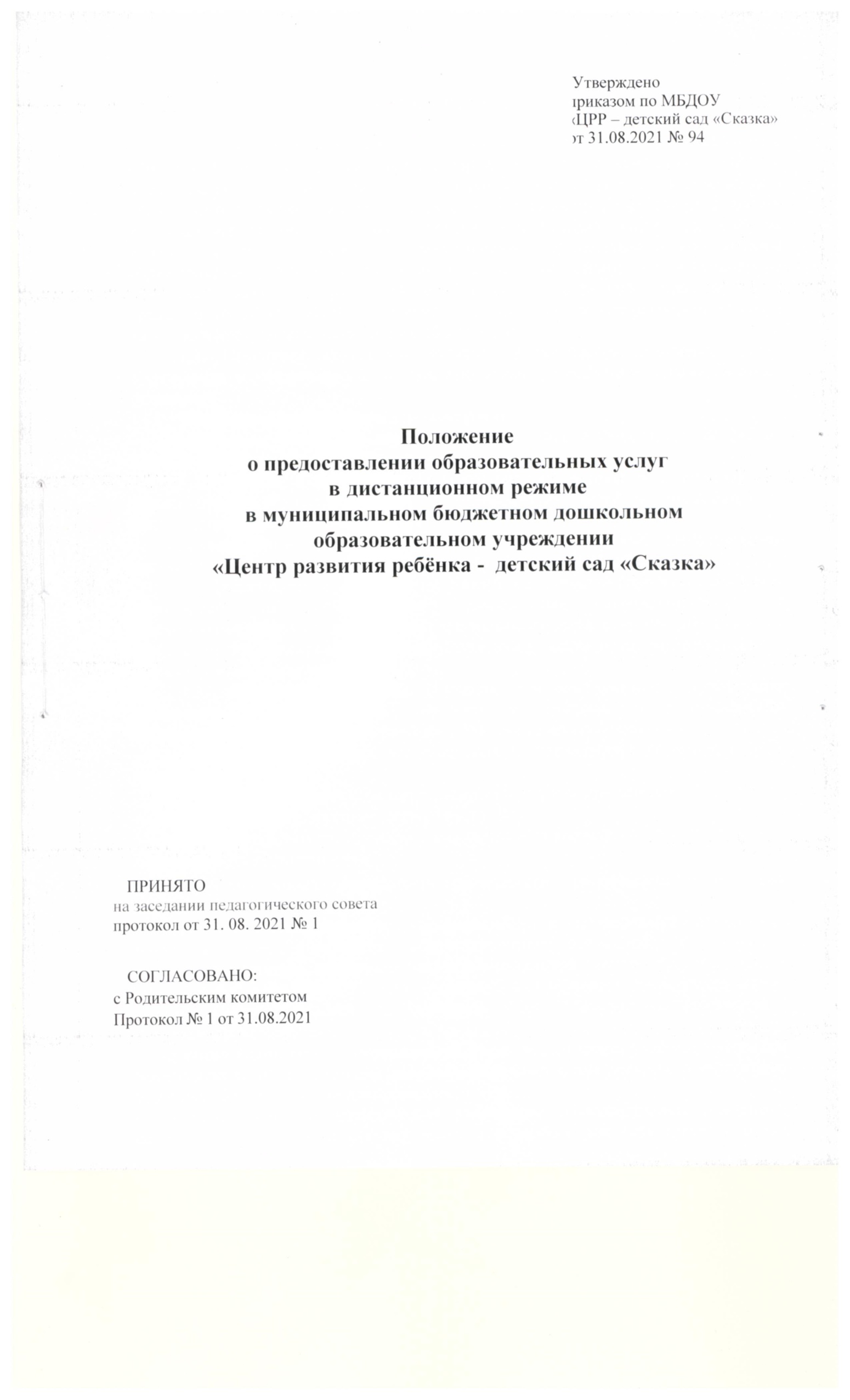 ОБЩИЕ ПОЛОЖЕНИЯНастоящее положение муниципального бюджетного дошкольного образовательного учреждения «Центр развития ребёнка – детский сад «Сказка»  о предоставлении образовательных услуг в дистанционном режиме, в том числе в период самоизоляции, карантина (далее — Положение) разработано с целью: установления единых подходов к деятельности МБДОУ «ЦРР – детский сад «Сказка» (далее - Учреждение), регулирования организации предоставления образовательных услуг в дистанционном режиме (далее – дистанционное обучение); создания современной и безопасной цифровой образовательной среды в МБДОУ «ЦРР – детский сад «Сказка», обеспечивающей высокое качество и доступность дошкольного образования.Настоящее Положение является нормативным локальным актом Учреждения и обязательно к исполнению всеми участниками образовательных отношений.Положение разработано на основании:Федерального закона «Об образовании в Российской Федерации» № 273 от 29.12.2012 (с последующими изменениями);СП 2.4.3648-20 «Санитарно-эпидемиологические требования к организациям воспитания и обучения, отдыха и оздоровления детей и молодёжи» (с последующими изменениями);Приказа Министерства образования и науки РФ «Об использовании дистанционных образовательных технологий» №137 от 06.05.2005.Дистанционное обучение – способ организации процесса обучения, основанный на использовании современных информационных и телекоммуникационных технологий, позволяющих осуществлять обучение на расстоянии без непосредственного контакта между педагогами, воспитателями и обучающимися воспитанниками.Дистанционная форма обучения при необходимости реализуется комплексно с традиционной, семейной и другими, предусмотренными Федеральным законом «Об образовании в РФ», формами его получения.Основными целями использования дистанционного обучения в ДОУ являются:повышение доступности образовательных услуг для воспитанников;расширение сферы основной деятельности ДОУ;интеграция удаленного обучения с классическими формами обучения с целью повышения их эффективности.Основными	принципами	организации	дистанционного	обучения являются:принцип интерактивности, выражающийся в возможности постоянных контактов всех участников образовательных отношений с помощью специализированной информационно-образовательной среды (в том числе, официальный сайт МБДОУ «ЦРР – детский сад «Сказка», электронная почта, форумы, Онлайн - детский сад (Instagram), Viber, WhatsApp, онлайн-занятия c помощью zoom и другие);принцип адаптивности, позволяющий легко использовать учебные материалы нового поколения, содержащие цифровые образовательные ресурсы, в конкретных условиях образовательной деятельности;принцип гибкости, позволяющий участникам образовательных отношений работать в необходимом для них темпе и в удобное для себя время, и в дни непосещения занятий воспитанниками по неблагоприятным погодным условиям по усмотрению родителей (законных представителей) и в дни, пропущенные по болезни или в период самоизоляции и карантина;принцип модульности, позволяющий использовать воспитаннику и воспитателю, педагогу необходимые им сетевые учебные курсы (или отдельные составляющие учебного курса) для реализации индивидуальных учебных планов;принцип оперативности и объективности оценивания учебных достижений обучающихся;предоставление воспитанникам возможности освоения образовательных программ непосредственно по месту их жительства или его временного пребывания (нахождения);обеспечение полноты реализации образовательных программ по видам деятельности и усвоения обучающимися обязательного минимума содержания образовательных программ за уровень дошкольного образования, выполнения федеральных государственных образовательных стандартов.ОРГАНИЗАЦИЯ ПРОЦЕССА ДИСТАНЦИОННОГО ОБУЧЕНИЯ ВУЧРЕЖДЕНИИПрава и обязанности обучающихся, осваивающих образовательные программы с использованием дистанционных образовательных технологий, определяются законодательством Российской Федерации.Обучение в дистанционной форме осуществляется по Основной образовательной программе дошкольного образования Учреждения, Адаптированной образовательной программе, Дополнительной образовательной программе.Воспитанники в дистанционной форме имеют все права, предусмотренные Федеральным законом «Об образовании в Российской Федерации». Принимают участие во всех проводимых мероприятиях: занятиях, развлечениях, викторинах, чемпионатах и других мероприятиях, организуемых и (или) проводимых ДОУ.Учреждение:Принимает педагогическим советом решение об использовании дистанционного обучения для удовлетворения образовательных потребностейобучающихся и детей с ограниченными возможностями здоровья, обучении с целью углубления и расширения знаний по отдельным видам деятельности.На сайте ДОУ выкладывает необходимые материалы в разделе «Информация для участников образовательных отношений».ПОРЯДОК РАБОТЫ АДМИНИСТРАЦИИ УЧРЕЖДЕНИЯ В ДИСТАНЦИОННОМ РЕЖИМЕ, ВДНИ САМОИЗОЛЯЦИИ, КАРАНТИНАЗаведующий ДОУ издает приказ о работе в дни самоизоляции, карантина и другие дни, связанные с необходимостью приостановления учебных занятий (образовательной деятельности).Заместитель заведующего по воспитательной и методической работе организует подготовку воспитателями и другими педагогами заданий обучающимся на период самоизоляции, карантина, других мероприятий, связанных с необходимостью приостановления занятий (образовательной деятельности); ведет мониторинг работы педагогических работников, работающих удаленно.РЕЖИМ РАБОТЫ ПЕДАГОГИЧЕСКОГО КОЛЛЕКТИВА В ДНИ САМОИЗОЛЯЦИИ, КАРАНТИНА И ДРУГИЕ ДНИ ПРИОСТАНОВЛЕНИЯУЧЕБНЫХ ЗАНЯТИЙ (ОБРАЗОВАТЕЛЬНОЙ ДЕЯТЕЛЬНОСТИ)Педагогические работники организуют образовательную деятельность используя следующие формы:Индивидуальные и групповые консультации родителей (законных представителей) через сообщения в группы, месенджеры, в социальных сетях и др.).Самостоятельная деятельность родителей (законных представителей) с обучающимися в дни самоизоляции, карантинные и другие дни приостановления учебных занятий (образовательной деятельности).Периоды отмены учебных занятий (образовательной деятельности) в связи с неблагоприятной эпидемиологической обстановкой, другими мероприятиями, влекущими за собой приостановление учебного процесса, являются рабочим временем сотрудников ДОУ.В период отмены учебных занятий (образовательной деятельности) при открытии дежурных групп, педагогические работники привлекаются к образовательно-воспитательной, методической, организационной работе.ОТВЕТСТВЕННОСТЬ УЧРЕЖДЕНИЯ И РОДИТЕЛЕЙ (ЗАКОННЫХ ПРЕДСТАВИТЕЛЕЙ) ВОСПИТАННИКОВЗа выполнение заданий по всем видам деятельности ответственность несут родители (законные представители).Родители (законные представители) предоставляют педагогам видео или фотоотчѐты о работе детей через социальные сети, мессенджеры (на своё усмотрение).Независимо от количества дней самоизоляции, карантина, других причин приостановления учебных занятий в учебном году ДОУ несет ответственность зареализацию образовательных программ в соответствии с учебным планом за выполнение федерального государственного образовательного стандарта дошкольного образования.6. ЗАКЛЮЧИТЕЛЬНЫЕ ПОЛОЖЕНИЯВопросы, не урегулированные настоящим Положением, подлежат урегулированию в соответствии с действующим законодательством РФ, Уставом Учреждения и иными локальными актами Учреждения.Настоящие Положение действует до принятия нового положения.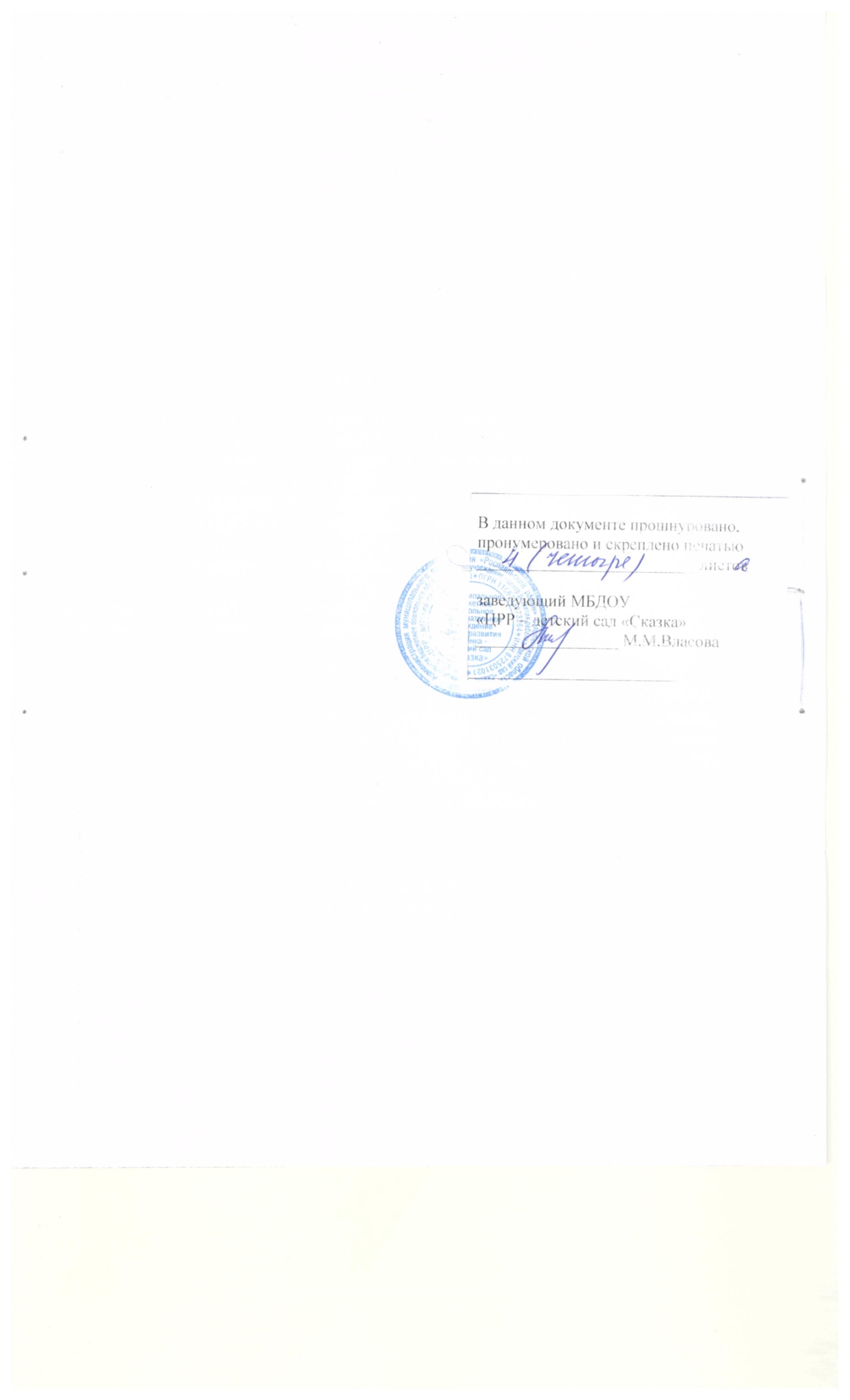 